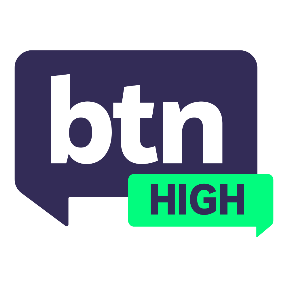 Teacher ResourceGaming AddictionFocus QuestionsDiscuss the BTN High story as a class and record the main points of discussion. Students will then respond to the following:How often do you play video games? Do you think spending too much time playing games can affect your       personal life or mental health? Explain.  Do you believe gaming addiction is a problem in Australia? Why or       why not? When is a person considered addicted to gaming? Give an example. Why do you think teenagers can become addicted to gaming? What do you think needs to be done to combat the issue of gaming        addiction? Does the responsibility for gaming addiction lie with gamers or the       mechanics used by game creators? ActivitiesWrite a feature article about gaming addiction. Include a brief history    on addictive game mechanics, explain the effects of gaming addiction    and how it can be treated. Create a slide presentation about the importance of making healthy    choices when it comes to gaming.  Plan a debate with your class or in small groups, based on the    statement ‘Gaming addiction is a growing problem in Australia’. Investigate the effect excessive gaming has on the brain. What is the    treatment for gaming addiction? 